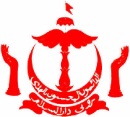 DEPARTMENT OF PHARMACEUTICAL SERVICESMINISTRY OF HEALTHBRUNEI DARUSSALAMMEDICINES ORDER, 2007MEDICINES (LICENSING, STANDARD PROVISIONS AND FEES) REGULATIONS, 2010APPLICATION FORM FOR IMPORT LICENCE AND WHOLESALER’S  LICENCE FOR MEDICINAL PRODUCTSDEPARTMENT OF PHARMACEUTICAL SERVICESMINISTRY OF HEALTHBRUNEI DARUSSALAMMEDICINES ORDER, 2007MEDICINES (LICENSING, STANDARD PROVISIONS AND FEES) REGULATIONS, 2010APPLICATION FORM FOR IMPORT LICENCE AND WHOLESALER’S  LICENCE FOR MEDICINAL PRODUCTSDEPARTMENT OF PHARMACEUTICAL SERVICESMINISTRY OF HEALTHBRUNEI DARUSSALAMMEDICINES ORDER, 2007MEDICINES (LICENSING, STANDARD PROVISIONS AND FEES) REGULATIONS, 2010APPLICATION FORM FOR IMPORT LICENCE AND WHOLESALER’S  LICENCE FOR MEDICINAL PRODUCTSSECTION 1: INSTRUCTIONSSECTION 1: INSTRUCTIONSSECTION 1: INSTRUCTIONSPlease fill out this application form in CAPITAL LETTERS. Please tick () the appropriate boxes or write “N/A” for any item that is not applicable to your application.When the symbol * appears, please strikethrough the wording that is not applicable.The complete application form with the relevant fee should be submitted to the Compliance and Licensing Section, 1st Floor, Department of Pharmaceutical Services, Kg Madaras, Mukim Gadong ‘A’, Brunei Darussalam.Payment of fees can either be made in the forms of cash or cheque only. Fees paid are non-refundable. Please note that payments can only be made from Monday to Thursday, 8am to 11.30am (8am to 10.30am for Ramadhan month) during government working days.Note: Only complete application forms (one original and one photocopy) submitted with confirmed payment will be processed.Please fill out this application form in CAPITAL LETTERS. Please tick () the appropriate boxes or write “N/A” for any item that is not applicable to your application.When the symbol * appears, please strikethrough the wording that is not applicable.The complete application form with the relevant fee should be submitted to the Compliance and Licensing Section, 1st Floor, Department of Pharmaceutical Services, Kg Madaras, Mukim Gadong ‘A’, Brunei Darussalam.Payment of fees can either be made in the forms of cash or cheque only. Fees paid are non-refundable. Please note that payments can only be made from Monday to Thursday, 8am to 11.30am (8am to 10.30am for Ramadhan month) during government working days.Note: Only complete application forms (one original and one photocopy) submitted with confirmed payment will be processed.Please fill out this application form in CAPITAL LETTERS. Please tick () the appropriate boxes or write “N/A” for any item that is not applicable to your application.When the symbol * appears, please strikethrough the wording that is not applicable.The complete application form with the relevant fee should be submitted to the Compliance and Licensing Section, 1st Floor, Department of Pharmaceutical Services, Kg Madaras, Mukim Gadong ‘A’, Brunei Darussalam.Payment of fees can either be made in the forms of cash or cheque only. Fees paid are non-refundable. Please note that payments can only be made from Monday to Thursday, 8am to 11.30am (8am to 10.30am for Ramadhan month) during government working days.Note: Only complete application forms (one original and one photocopy) submitted with confirmed payment will be processed.SECTION 2: CHECKLIST FOR SUPPORTING DOCUMENTSSECTION 2: CHECKLIST FOR SUPPORTING DOCUMENTSSECTION 2: CHECKLIST FOR SUPPORTING DOCUMENTSThis checklist is to be filled in by the applicant.The application form should be submitted with the list of supporting documents. Please tick () the appropriate boxes if the documents are attached.For New Application, please proceed to Section 2(A) whereas Application for Licence Renewal, please proceed to Section 2(B).This checklist is to be filled in by the applicant.The application form should be submitted with the list of supporting documents. Please tick () the appropriate boxes if the documents are attached.For New Application, please proceed to Section 2(A) whereas Application for Licence Renewal, please proceed to Section 2(B).This checklist is to be filled in by the applicant.The application form should be submitted with the list of supporting documents. Please tick () the appropriate boxes if the documents are attached.For New Application, please proceed to Section 2(A) whereas Application for Licence Renewal, please proceed to Section 2(B).List of Supporting DocumentsList of Supporting DocumentsList of Supporting DocumentsNEW APPLICATIONFor official use onlyA copy of applicant’s Identity Card issued in Brunei Darussalam.A copy of Business Certificate of Registration (Sections 16 & 17); orCertificate of Incorporation and Memorandum of Article & Association.Layout plan of the storage area.List of registered medicinal products (arranged alphabetically in hard and soft copies).Copy of each of the Product Licences.(Note: These will be returned to the applicant after completion of the screening process.)Authorisation letter issued by the Product Licence holder if its company is not the product licence holder.Authorisation letter issued by the company authorising the applicant to apply for the licence on its behalf, if applicant is not the company owner.Additional documents required from applicant:Additional documents required from applicant:Additional documents required from applicant:APPLICATION FOR LICENCE RENEWALAPPLICATION FOR LICENCE RENEWALAPPLICATION FOR LICENCE RENEWALAPPLICATION FOR LICENCE RENEWALAPPLICATION FOR LICENCE RENEWALAPPLICATION FOR LICENCE RENEWALAPPLICATION FOR LICENCE RENEWALAPPLICATION FOR LICENCE RENEWALAPPLICATION FOR LICENCE RENEWALAPPLICATION FOR LICENCE RENEWALAPPLICATION FOR LICENCE RENEWALAPPLICATION FOR LICENCE RENEWALAPPLICATION FOR LICENCE RENEWALAPPLICATION FOR LICENCE RENEWALAPPLICATION FOR LICENCE RENEWALAPPLICATION FOR LICENCE RENEWALAPPLICATION FOR LICENCE RENEWALAPPLICATION FOR LICENCE RENEWALAPPLICATION FOR LICENCE RENEWALAPPLICATION FOR LICENCE RENEWALAPPLICATION FOR LICENCE RENEWALAPPLICATION FOR LICENCE RENEWALAPPLICATION FOR LICENCE RENEWALAPPLICATION FOR LICENCE RENEWALAPPLICATION FOR LICENCE RENEWALAPPLICATION FOR LICENCE RENEWALAPPLICATION FOR LICENCE RENEWALAPPLICATION FOR LICENCE RENEWALAPPLICATION FOR LICENCE RENEWALAPPLICATION FOR LICENCE RENEWALFor official use onlyFor official use onlyA copy of previous *Import/Wholesaler’s licence.A copy of previous *Import/Wholesaler’s licence.A copy of previous *Import/Wholesaler’s licence.A copy of previous *Import/Wholesaler’s licence.A copy of previous *Import/Wholesaler’s licence.A copy of previous *Import/Wholesaler’s licence.A copy of previous *Import/Wholesaler’s licence.A copy of previous *Import/Wholesaler’s licence.A copy of previous *Import/Wholesaler’s licence.A copy of previous *Import/Wholesaler’s licence.A copy of previous *Import/Wholesaler’s licence.A copy of previous *Import/Wholesaler’s licence.A copy of previous *Import/Wholesaler’s licence.A copy of previous *Import/Wholesaler’s licence.A copy of previous *Import/Wholesaler’s licence.A copy of previous *Import/Wholesaler’s licence.A copy of previous *Import/Wholesaler’s licence.A copy of previous *Import/Wholesaler’s licence.A copy of previous *Import/Wholesaler’s licence.A copy of previous *Import/Wholesaler’s licence.A copy of previous *Import/Wholesaler’s licence.A copy of previous *Import/Wholesaler’s licence.A copy of previous *Import/Wholesaler’s licence.A copy of previous *Import/Wholesaler’s licence.A copy of previous *Import/Wholesaler’s licence.A copy of previous *Import/Wholesaler’s licence.A copy of previous *Import/Wholesaler’s licence.A copy of previous *Import/Wholesaler’s licence.A copy of previous *Import/Wholesaler’s licence.A copy of previous *Import/Wholesaler’s licence.A copy of applicant’s Identity Card issued in Brunei Darussalam.A copy of applicant’s Identity Card issued in Brunei Darussalam.A copy of applicant’s Identity Card issued in Brunei Darussalam.A copy of applicant’s Identity Card issued in Brunei Darussalam.A copy of applicant’s Identity Card issued in Brunei Darussalam.A copy of applicant’s Identity Card issued in Brunei Darussalam.A copy of applicant’s Identity Card issued in Brunei Darussalam.A copy of applicant’s Identity Card issued in Brunei Darussalam.A copy of applicant’s Identity Card issued in Brunei Darussalam.A copy of applicant’s Identity Card issued in Brunei Darussalam.A copy of applicant’s Identity Card issued in Brunei Darussalam.A copy of applicant’s Identity Card issued in Brunei Darussalam.A copy of applicant’s Identity Card issued in Brunei Darussalam.A copy of applicant’s Identity Card issued in Brunei Darussalam.A copy of applicant’s Identity Card issued in Brunei Darussalam.A copy of applicant’s Identity Card issued in Brunei Darussalam.A copy of applicant’s Identity Card issued in Brunei Darussalam.A copy of applicant’s Identity Card issued in Brunei Darussalam.A copy of applicant’s Identity Card issued in Brunei Darussalam.A copy of applicant’s Identity Card issued in Brunei Darussalam.A copy of applicant’s Identity Card issued in Brunei Darussalam.A copy of applicant’s Identity Card issued in Brunei Darussalam.A copy of applicant’s Identity Card issued in Brunei Darussalam.A copy of applicant’s Identity Card issued in Brunei Darussalam.A copy of applicant’s Identity Card issued in Brunei Darussalam.A copy of applicant’s Identity Card issued in Brunei Darussalam.A copy of applicant’s Identity Card issued in Brunei Darussalam.A copy of applicant’s Identity Card issued in Brunei Darussalam.A copy of applicant’s Identity Card issued in Brunei Darussalam.A copy of applicant’s Identity Card issued in Brunei Darussalam.Layout plan of the storage area (only required if there was any change made to previous layout plan).Layout plan of the storage area (only required if there was any change made to previous layout plan).Layout plan of the storage area (only required if there was any change made to previous layout plan).Layout plan of the storage area (only required if there was any change made to previous layout plan).Layout plan of the storage area (only required if there was any change made to previous layout plan).Layout plan of the storage area (only required if there was any change made to previous layout plan).Layout plan of the storage area (only required if there was any change made to previous layout plan).Layout plan of the storage area (only required if there was any change made to previous layout plan).Layout plan of the storage area (only required if there was any change made to previous layout plan).Layout plan of the storage area (only required if there was any change made to previous layout plan).Layout plan of the storage area (only required if there was any change made to previous layout plan).Layout plan of the storage area (only required if there was any change made to previous layout plan).Layout plan of the storage area (only required if there was any change made to previous layout plan).Layout plan of the storage area (only required if there was any change made to previous layout plan).Layout plan of the storage area (only required if there was any change made to previous layout plan).Layout plan of the storage area (only required if there was any change made to previous layout plan).Layout plan of the storage area (only required if there was any change made to previous layout plan).Layout plan of the storage area (only required if there was any change made to previous layout plan).Layout plan of the storage area (only required if there was any change made to previous layout plan).Layout plan of the storage area (only required if there was any change made to previous layout plan).Layout plan of the storage area (only required if there was any change made to previous layout plan).Layout plan of the storage area (only required if there was any change made to previous layout plan).Layout plan of the storage area (only required if there was any change made to previous layout plan).Layout plan of the storage area (only required if there was any change made to previous layout plan).Layout plan of the storage area (only required if there was any change made to previous layout plan).Layout plan of the storage area (only required if there was any change made to previous layout plan).Layout plan of the storage area (only required if there was any change made to previous layout plan).Layout plan of the storage area (only required if there was any change made to previous layout plan).Layout plan of the storage area (only required if there was any change made to previous layout plan).Layout plan of the storage area (only required if there was any change made to previous layout plan).List of registered medicinal products (arranged alphabetically in hard and soft copies).List of registered medicinal products (arranged alphabetically in hard and soft copies).List of registered medicinal products (arranged alphabetically in hard and soft copies).List of registered medicinal products (arranged alphabetically in hard and soft copies).List of registered medicinal products (arranged alphabetically in hard and soft copies).List of registered medicinal products (arranged alphabetically in hard and soft copies).List of registered medicinal products (arranged alphabetically in hard and soft copies).List of registered medicinal products (arranged alphabetically in hard and soft copies).List of registered medicinal products (arranged alphabetically in hard and soft copies).List of registered medicinal products (arranged alphabetically in hard and soft copies).List of registered medicinal products (arranged alphabetically in hard and soft copies).List of registered medicinal products (arranged alphabetically in hard and soft copies).List of registered medicinal products (arranged alphabetically in hard and soft copies).List of registered medicinal products (arranged alphabetically in hard and soft copies).List of registered medicinal products (arranged alphabetically in hard and soft copies).List of registered medicinal products (arranged alphabetically in hard and soft copies).List of registered medicinal products (arranged alphabetically in hard and soft copies).List of registered medicinal products (arranged alphabetically in hard and soft copies).List of registered medicinal products (arranged alphabetically in hard and soft copies).List of registered medicinal products (arranged alphabetically in hard and soft copies).List of registered medicinal products (arranged alphabetically in hard and soft copies).List of registered medicinal products (arranged alphabetically in hard and soft copies).List of registered medicinal products (arranged alphabetically in hard and soft copies).List of registered medicinal products (arranged alphabetically in hard and soft copies).List of registered medicinal products (arranged alphabetically in hard and soft copies).List of registered medicinal products (arranged alphabetically in hard and soft copies).List of registered medicinal products (arranged alphabetically in hard and soft copies).List of registered medicinal products (arranged alphabetically in hard and soft copies).List of registered medicinal products (arranged alphabetically in hard and soft copies).List of registered medicinal products (arranged alphabetically in hard and soft copies).Copy of each of the Product Licences (only required for additional medicinal products).    (Note: These will be returned to the applicant after completion of the screening process.)Copy of each of the Product Licences (only required for additional medicinal products).    (Note: These will be returned to the applicant after completion of the screening process.)Copy of each of the Product Licences (only required for additional medicinal products).    (Note: These will be returned to the applicant after completion of the screening process.)Copy of each of the Product Licences (only required for additional medicinal products).    (Note: These will be returned to the applicant after completion of the screening process.)Copy of each of the Product Licences (only required for additional medicinal products).    (Note: These will be returned to the applicant after completion of the screening process.)Copy of each of the Product Licences (only required for additional medicinal products).    (Note: These will be returned to the applicant after completion of the screening process.)Copy of each of the Product Licences (only required for additional medicinal products).    (Note: These will be returned to the applicant after completion of the screening process.)Copy of each of the Product Licences (only required for additional medicinal products).    (Note: These will be returned to the applicant after completion of the screening process.)Copy of each of the Product Licences (only required for additional medicinal products).    (Note: These will be returned to the applicant after completion of the screening process.)Copy of each of the Product Licences (only required for additional medicinal products).    (Note: These will be returned to the applicant after completion of the screening process.)Copy of each of the Product Licences (only required for additional medicinal products).    (Note: These will be returned to the applicant after completion of the screening process.)Copy of each of the Product Licences (only required for additional medicinal products).    (Note: These will be returned to the applicant after completion of the screening process.)Copy of each of the Product Licences (only required for additional medicinal products).    (Note: These will be returned to the applicant after completion of the screening process.)Copy of each of the Product Licences (only required for additional medicinal products).    (Note: These will be returned to the applicant after completion of the screening process.)Copy of each of the Product Licences (only required for additional medicinal products).    (Note: These will be returned to the applicant after completion of the screening process.)Copy of each of the Product Licences (only required for additional medicinal products).    (Note: These will be returned to the applicant after completion of the screening process.)Copy of each of the Product Licences (only required for additional medicinal products).    (Note: These will be returned to the applicant after completion of the screening process.)Copy of each of the Product Licences (only required for additional medicinal products).    (Note: These will be returned to the applicant after completion of the screening process.)Copy of each of the Product Licences (only required for additional medicinal products).    (Note: These will be returned to the applicant after completion of the screening process.)Copy of each of the Product Licences (only required for additional medicinal products).    (Note: These will be returned to the applicant after completion of the screening process.)Copy of each of the Product Licences (only required for additional medicinal products).    (Note: These will be returned to the applicant after completion of the screening process.)Copy of each of the Product Licences (only required for additional medicinal products).    (Note: These will be returned to the applicant after completion of the screening process.)Copy of each of the Product Licences (only required for additional medicinal products).    (Note: These will be returned to the applicant after completion of the screening process.)Copy of each of the Product Licences (only required for additional medicinal products).    (Note: These will be returned to the applicant after completion of the screening process.)Copy of each of the Product Licences (only required for additional medicinal products).    (Note: These will be returned to the applicant after completion of the screening process.)Copy of each of the Product Licences (only required for additional medicinal products).    (Note: These will be returned to the applicant after completion of the screening process.)Copy of each of the Product Licences (only required for additional medicinal products).    (Note: These will be returned to the applicant after completion of the screening process.)Copy of each of the Product Licences (only required for additional medicinal products).    (Note: These will be returned to the applicant after completion of the screening process.)Copy of each of the Product Licences (only required for additional medicinal products).    (Note: These will be returned to the applicant after completion of the screening process.)Copy of each of the Product Licences (only required for additional medicinal products).    (Note: These will be returned to the applicant after completion of the screening process.)Authorisation letter issued by the Product Licence holder if its company is not the product licence holder.Authorisation letter issued by the Product Licence holder if its company is not the product licence holder.Authorisation letter issued by the Product Licence holder if its company is not the product licence holder.Authorisation letter issued by the Product Licence holder if its company is not the product licence holder.Authorisation letter issued by the Product Licence holder if its company is not the product licence holder.Authorisation letter issued by the Product Licence holder if its company is not the product licence holder.Authorisation letter issued by the Product Licence holder if its company is not the product licence holder.Authorisation letter issued by the Product Licence holder if its company is not the product licence holder.Authorisation letter issued by the Product Licence holder if its company is not the product licence holder.Authorisation letter issued by the Product Licence holder if its company is not the product licence holder.Authorisation letter issued by the Product Licence holder if its company is not the product licence holder.Authorisation letter issued by the Product Licence holder if its company is not the product licence holder.Authorisation letter issued by the Product Licence holder if its company is not the product licence holder.Authorisation letter issued by the Product Licence holder if its company is not the product licence holder.Authorisation letter issued by the Product Licence holder if its company is not the product licence holder.Authorisation letter issued by the Product Licence holder if its company is not the product licence holder.Authorisation letter issued by the Product Licence holder if its company is not the product licence holder.Authorisation letter issued by the Product Licence holder if its company is not the product licence holder.Authorisation letter issued by the Product Licence holder if its company is not the product licence holder.Authorisation letter issued by the Product Licence holder if its company is not the product licence holder.Authorisation letter issued by the Product Licence holder if its company is not the product licence holder.Authorisation letter issued by the Product Licence holder if its company is not the product licence holder.Authorisation letter issued by the Product Licence holder if its company is not the product licence holder.Authorisation letter issued by the Product Licence holder if its company is not the product licence holder.Authorisation letter issued by the Product Licence holder if its company is not the product licence holder.Authorisation letter issued by the Product Licence holder if its company is not the product licence holder.Authorisation letter issued by the Product Licence holder if its company is not the product licence holder.Authorisation letter issued by the Product Licence holder if its company is not the product licence holder.Authorisation letter issued by the Product Licence holder if its company is not the product licence holder.Authorisation letter issued by the Product Licence holder if its company is not the product licence holder.Authorisation letter issued by the company authorising the applicant to apply for the licence on its behalf, if applicant is not the company owner.Authorisation letter issued by the company authorising the applicant to apply for the licence on its behalf, if applicant is not the company owner.Authorisation letter issued by the company authorising the applicant to apply for the licence on its behalf, if applicant is not the company owner.Authorisation letter issued by the company authorising the applicant to apply for the licence on its behalf, if applicant is not the company owner.Authorisation letter issued by the company authorising the applicant to apply for the licence on its behalf, if applicant is not the company owner.Authorisation letter issued by the company authorising the applicant to apply for the licence on its behalf, if applicant is not the company owner.Authorisation letter issued by the company authorising the applicant to apply for the licence on its behalf, if applicant is not the company owner.Authorisation letter issued by the company authorising the applicant to apply for the licence on its behalf, if applicant is not the company owner.Authorisation letter issued by the company authorising the applicant to apply for the licence on its behalf, if applicant is not the company owner.Authorisation letter issued by the company authorising the applicant to apply for the licence on its behalf, if applicant is not the company owner.Authorisation letter issued by the company authorising the applicant to apply for the licence on its behalf, if applicant is not the company owner.Authorisation letter issued by the company authorising the applicant to apply for the licence on its behalf, if applicant is not the company owner.Authorisation letter issued by the company authorising the applicant to apply for the licence on its behalf, if applicant is not the company owner.Authorisation letter issued by the company authorising the applicant to apply for the licence on its behalf, if applicant is not the company owner.Authorisation letter issued by the company authorising the applicant to apply for the licence on its behalf, if applicant is not the company owner.Authorisation letter issued by the company authorising the applicant to apply for the licence on its behalf, if applicant is not the company owner.Authorisation letter issued by the company authorising the applicant to apply for the licence on its behalf, if applicant is not the company owner.Authorisation letter issued by the company authorising the applicant to apply for the licence on its behalf, if applicant is not the company owner.Authorisation letter issued by the company authorising the applicant to apply for the licence on its behalf, if applicant is not the company owner.Authorisation letter issued by the company authorising the applicant to apply for the licence on its behalf, if applicant is not the company owner.Authorisation letter issued by the company authorising the applicant to apply for the licence on its behalf, if applicant is not the company owner.Authorisation letter issued by the company authorising the applicant to apply for the licence on its behalf, if applicant is not the company owner.Authorisation letter issued by the company authorising the applicant to apply for the licence on its behalf, if applicant is not the company owner.Authorisation letter issued by the company authorising the applicant to apply for the licence on its behalf, if applicant is not the company owner.Authorisation letter issued by the company authorising the applicant to apply for the licence on its behalf, if applicant is not the company owner.Authorisation letter issued by the company authorising the applicant to apply for the licence on its behalf, if applicant is not the company owner.Authorisation letter issued by the company authorising the applicant to apply for the licence on its behalf, if applicant is not the company owner.Authorisation letter issued by the company authorising the applicant to apply for the licence on its behalf, if applicant is not the company owner.Authorisation letter issued by the company authorising the applicant to apply for the licence on its behalf, if applicant is not the company owner.Authorisation letter issued by the company authorising the applicant to apply for the licence on its behalf, if applicant is not the company owner.Additional documents required from applicant:Additional documents required from applicant:Additional documents required from applicant:Additional documents required from applicant:Additional documents required from applicant:Additional documents required from applicant:Additional documents required from applicant:Additional documents required from applicant:Additional documents required from applicant:Additional documents required from applicant:Additional documents required from applicant:Additional documents required from applicant:Additional documents required from applicant:Additional documents required from applicant:Additional documents required from applicant:Additional documents required from applicant:Additional documents required from applicant:Additional documents required from applicant:Additional documents required from applicant:Additional documents required from applicant:Additional documents required from applicant:Additional documents required from applicant:Additional documents required from applicant:Additional documents required from applicant:Additional documents required from applicant:Additional documents required from applicant:Additional documents required from applicant:Additional documents required from applicant:Additional documents required from applicant:Additional documents required from applicant:Additional documents required from applicant:Additional documents required from applicant:Additional documents required from applicant:Additional documents required from applicant:Additional documents required from applicant:SECTION 3: DETAILS OF APPLICATIONSECTION 3: DETAILS OF APPLICATIONSECTION 3: DETAILS OF APPLICATIONSECTION 3: DETAILS OF APPLICATIONSECTION 3: DETAILS OF APPLICATIONSECTION 3: DETAILS OF APPLICATIONSECTION 3: DETAILS OF APPLICATIONSECTION 3: DETAILS OF APPLICATIONSECTION 3: DETAILS OF APPLICATIONSECTION 3: DETAILS OF APPLICATIONSECTION 3: DETAILS OF APPLICATIONSECTION 3: DETAILS OF APPLICATIONSECTION 3: DETAILS OF APPLICATIONSECTION 3: DETAILS OF APPLICATIONSECTION 3: DETAILS OF APPLICATIONSECTION 3: DETAILS OF APPLICATIONSECTION 3: DETAILS OF APPLICATIONSECTION 3: DETAILS OF APPLICATIONSECTION 3: DETAILS OF APPLICATIONSECTION 3: DETAILS OF APPLICATIONSECTION 3: DETAILS OF APPLICATIONSECTION 3: DETAILS OF APPLICATIONSECTION 3: DETAILS OF APPLICATIONSECTION 3: DETAILS OF APPLICATIONSECTION 3: DETAILS OF APPLICATIONSECTION 3: DETAILS OF APPLICATIONSECTION 3: DETAILS OF APPLICATIONSECTION 3: DETAILS OF APPLICATIONSECTION 3: DETAILS OF APPLICATIONSECTION 3: DETAILS OF APPLICATIONSECTION 3: DETAILS OF APPLICATIONSECTION 3: DETAILS OF APPLICATIONSECTION 3: DETAILS OF APPLICATIONSECTION 3: DETAILS OF APPLICATIONSECTION 3: DETAILS OF APPLICATIONType of LicenceType of LicenceType of LicenceType of LicenceImport LicenceImport LicenceImport LicenceImport LicenceImport LicenceImport LicenceImport LicenceImport LicenceImport LicenceImport LicenceImport LicenceImport LicenceImport LicenceWholesaler’s LicenceWholesaler’s LicenceWholesaler’s LicenceWholesaler’s LicenceWholesaler’s LicenceWholesaler’s LicenceWholesaler’s LicenceWholesaler’s LicenceWholesaler’s LicenceWholesaler’s LicenceWholesaler’s LicenceWholesaler’s LicenceWholesaler’s LicenceWholesaler’s LicenceDetails of previous licence(if applicable)Details of previous licence(if applicable)Details of previous licence(if applicable)Details of previous licence(if applicable)Licence No.Licence No.Licence No.Licence No.Licence No.Licence No.Licence No.Licence No.::Details of previous licence(if applicable)Details of previous licence(if applicable)Details of previous licence(if applicable)Details of previous licence(if applicable)Validity PeriodValidity PeriodValidity PeriodValidity PeriodValidity PeriodValidity PeriodValidity PeriodValidity Period::SECTION 4: DETAILS OF COMPANYSECTION 4: DETAILS OF COMPANYSECTION 4: DETAILS OF COMPANYSECTION 4: DETAILS OF COMPANYSECTION 4: DETAILS OF COMPANYSECTION 4: DETAILS OF COMPANYSECTION 4: DETAILS OF COMPANYSECTION 4: DETAILS OF COMPANYSECTION 4: DETAILS OF COMPANYSECTION 4: DETAILS OF COMPANYSECTION 4: DETAILS OF COMPANYSECTION 4: DETAILS OF COMPANYSECTION 4: DETAILS OF COMPANYSECTION 4: DETAILS OF COMPANYSECTION 4: DETAILS OF COMPANYSECTION 4: DETAILS OF COMPANYSECTION 4: DETAILS OF COMPANYSECTION 4: DETAILS OF COMPANYSECTION 4: DETAILS OF COMPANYSECTION 4: DETAILS OF COMPANYSECTION 4: DETAILS OF COMPANYSECTION 4: DETAILS OF COMPANYSECTION 4: DETAILS OF COMPANYSECTION 4: DETAILS OF COMPANYSECTION 4: DETAILS OF COMPANYSECTION 4: DETAILS OF COMPANYSECTION 4: DETAILS OF COMPANYSECTION 4: DETAILS OF COMPANYSECTION 4: DETAILS OF COMPANYSECTION 4: DETAILS OF COMPANYSECTION 4: DETAILS OF COMPANYSECTION 4: DETAILS OF COMPANYSECTION 4: DETAILS OF COMPANYSECTION 4: DETAILS OF COMPANYSECTION 4: DETAILS OF COMPANYName of CompanyName of CompanyName of CompanyName of CompanyCompany Registration No.Company Registration No.Company Registration No.Company Registration No.Business AddressBusiness AddressBusiness AddressBusiness AddressStore Address (if different from above)Store Address (if different from above)Store Address (if different from above)Store Address (if different from above)Store Address (if different from above)Store Address (if different from above)Store Address (if different from above)Store Address (if different from above)Store Address (if different from above)Correspondence Address (if different from above)Correspondence Address (if different from above)Correspondence Address (if different from above)Correspondence Address (if different from above)Correspondence Address (if different from above)Correspondence Address (if different from above)Correspondence Address (if different from above)Correspondence Address (if different from above)Correspondence Address (if different from above)Correspondence Address (if different from above)Correspondence Address (if different from above)Correspondence Address (if different from above)Correspondence Address (if different from above)Correspondence Address (if different from above)TelephoneFaxFaxFaxFaxOfficial E-mailOfficial E-mailOfficial E-mailOfficial E-mailOfficial E-mailDetails of Two Responsible Persons (contactable 24 hours)Details of Two Responsible Persons (contactable 24 hours)Details of Two Responsible Persons (contactable 24 hours)Details of Two Responsible Persons (contactable 24 hours)Details of Two Responsible Persons (contactable 24 hours)Details of Two Responsible Persons (contactable 24 hours)Details of Two Responsible Persons (contactable 24 hours)Details of Two Responsible Persons (contactable 24 hours)Details of Two Responsible Persons (contactable 24 hours)Details of Two Responsible Persons (contactable 24 hours)Details of Two Responsible Persons (contactable 24 hours)Details of Two Responsible Persons (contactable 24 hours)Details of Two Responsible Persons (contactable 24 hours)Details of Two Responsible Persons (contactable 24 hours)Details of Two Responsible Persons (contactable 24 hours)Details of Two Responsible Persons (contactable 24 hours)Details of Two Responsible Persons (contactable 24 hours)Details of Two Responsible Persons (contactable 24 hours)Details of Two Responsible Persons (contactable 24 hours)Details of Two Responsible Persons (contactable 24 hours)Details of Two Responsible Persons (contactable 24 hours)Details of Two Responsible Persons (contactable 24 hours)Details of Two Responsible Persons (contactable 24 hours)Details of Two Responsible Persons (contactable 24 hours)Details of Two Responsible Persons (contactable 24 hours)Details of Two Responsible Persons (contactable 24 hours)Details of Two Responsible Persons (contactable 24 hours)Details of Two Responsible Persons (contactable 24 hours)Details of Two Responsible Persons (contactable 24 hours)Details of Two Responsible Persons (contactable 24 hours)Details of Two Responsible Persons (contactable 24 hours)Details of Two Responsible Persons (contactable 24 hours)Details of Two Responsible Persons (contactable 24 hours)Details of Two Responsible Persons (contactable 24 hours)Details of Two Responsible Persons (contactable 24 hours)TitleTitleDrDr Mr Mr Mrs Mrs MrsMsMissGenderGenderGenderGender Dr  Mr  Mr Mrs Mrs  Ms MissNameNameNameNameNameNameI.C. No. (Colour)I.C. No. (Colour)I.C. No. (Colour)I.C. No. (Colour)I.C. No. (Colour)I.C. No. (Colour)DesignationDesignationDesignationDesignationDesignationDesignationTelephone (Office)Telephone (Office)Telephone (Office)Telephone (Office)Telephone (Office)Telephone (Office)HandphoneHandphoneHandphoneHandphoneHandphoneHandphoneSECTION 5: DETAILS OF APPLICANTSECTION 5: DETAILS OF APPLICANTSECTION 5: DETAILS OF APPLICANTSECTION 5: DETAILS OF APPLICANTSECTION 5: DETAILS OF APPLICANTSECTION 5: DETAILS OF APPLICANTSECTION 5: DETAILS OF APPLICANTSECTION 5: DETAILS OF APPLICANTSECTION 5: DETAILS OF APPLICANTSECTION 5: DETAILS OF APPLICANTSECTION 5: DETAILS OF APPLICANTSECTION 5: DETAILS OF APPLICANTSECTION 5: DETAILS OF APPLICANTSECTION 5: DETAILS OF APPLICANTSECTION 5: DETAILS OF APPLICANTSECTION 5: DETAILS OF APPLICANTSECTION 5: DETAILS OF APPLICANTSECTION 5: DETAILS OF APPLICANTSECTION 5: DETAILS OF APPLICANTSECTION 5: DETAILS OF APPLICANTTitleDr Mr Mr Mr Mrs MrsMsMsMissMissMissMissNameI.C. No. (Colour) Yellow Yellow Yellow  Red  Red  Red  Red Green Green Green Green Green Green Green GreenDesignationTelephone (Office)HandphoneHandphoneHandphoneHandphoneHandphoneHandphoneOfficial E-mailOfficial E-mailSECTION 6: DECLARATION OF APPLICANTSECTION 6: DECLARATION OF APPLICANTSECTION 6: DECLARATION OF APPLICANTSECTION 6: DECLARATION OF APPLICANTSECTION 6: DECLARATION OF APPLICANTSECTION 6: DECLARATION OF APPLICANTSECTION 6: DECLARATION OF APPLICANTSECTION 6: DECLARATION OF APPLICANTSECTION 6: DECLARATION OF APPLICANTSECTION 6: DECLARATION OF APPLICANTSECTION 6: DECLARATION OF APPLICANTSECTION 6: DECLARATION OF APPLICANTSECTION 6: DECLARATION OF APPLICANTSECTION 6: DECLARATION OF APPLICANTSECTION 6: DECLARATION OF APPLICANTSECTION 6: DECLARATION OF APPLICANTSECTION 6: DECLARATION OF APPLICANTSECTION 6: DECLARATION OF APPLICANTSECTION 6: DECLARATION OF APPLICANTSECTION 6: DECLARATION OF APPLICANTI hereby declare thatI understand and undertake to comply with all the provisions of the Medicines Order 2007 and its related Regulations, Poisons Act 1956 and Misuse of Drugs Regulations.All particulars and attachments given in/with this application form are true.There have been no changes to the information and attachments provided previously (only applicable for licence renewal application).I undertake to notify the Department of Pharmaceutical Services, Ministry of Health, Brunei Darussalam of any change in the particulars submitted in/with this application form.I hereby declare thatI understand and undertake to comply with all the provisions of the Medicines Order 2007 and its related Regulations, Poisons Act 1956 and Misuse of Drugs Regulations.All particulars and attachments given in/with this application form are true.There have been no changes to the information and attachments provided previously (only applicable for licence renewal application).I undertake to notify the Department of Pharmaceutical Services, Ministry of Health, Brunei Darussalam of any change in the particulars submitted in/with this application form.I hereby declare thatI understand and undertake to comply with all the provisions of the Medicines Order 2007 and its related Regulations, Poisons Act 1956 and Misuse of Drugs Regulations.All particulars and attachments given in/with this application form are true.There have been no changes to the information and attachments provided previously (only applicable for licence renewal application).I undertake to notify the Department of Pharmaceutical Services, Ministry of Health, Brunei Darussalam of any change in the particulars submitted in/with this application form.I hereby declare thatI understand and undertake to comply with all the provisions of the Medicines Order 2007 and its related Regulations, Poisons Act 1956 and Misuse of Drugs Regulations.All particulars and attachments given in/with this application form are true.There have been no changes to the information and attachments provided previously (only applicable for licence renewal application).I undertake to notify the Department of Pharmaceutical Services, Ministry of Health, Brunei Darussalam of any change in the particulars submitted in/with this application form.I hereby declare thatI understand and undertake to comply with all the provisions of the Medicines Order 2007 and its related Regulations, Poisons Act 1956 and Misuse of Drugs Regulations.All particulars and attachments given in/with this application form are true.There have been no changes to the information and attachments provided previously (only applicable for licence renewal application).I undertake to notify the Department of Pharmaceutical Services, Ministry of Health, Brunei Darussalam of any change in the particulars submitted in/with this application form.I hereby declare thatI understand and undertake to comply with all the provisions of the Medicines Order 2007 and its related Regulations, Poisons Act 1956 and Misuse of Drugs Regulations.All particulars and attachments given in/with this application form are true.There have been no changes to the information and attachments provided previously (only applicable for licence renewal application).I undertake to notify the Department of Pharmaceutical Services, Ministry of Health, Brunei Darussalam of any change in the particulars submitted in/with this application form.I hereby declare thatI understand and undertake to comply with all the provisions of the Medicines Order 2007 and its related Regulations, Poisons Act 1956 and Misuse of Drugs Regulations.All particulars and attachments given in/with this application form are true.There have been no changes to the information and attachments provided previously (only applicable for licence renewal application).I undertake to notify the Department of Pharmaceutical Services, Ministry of Health, Brunei Darussalam of any change in the particulars submitted in/with this application form.I hereby declare thatI understand and undertake to comply with all the provisions of the Medicines Order 2007 and its related Regulations, Poisons Act 1956 and Misuse of Drugs Regulations.All particulars and attachments given in/with this application form are true.There have been no changes to the information and attachments provided previously (only applicable for licence renewal application).I undertake to notify the Department of Pharmaceutical Services, Ministry of Health, Brunei Darussalam of any change in the particulars submitted in/with this application form.I hereby declare thatI understand and undertake to comply with all the provisions of the Medicines Order 2007 and its related Regulations, Poisons Act 1956 and Misuse of Drugs Regulations.All particulars and attachments given in/with this application form are true.There have been no changes to the information and attachments provided previously (only applicable for licence renewal application).I undertake to notify the Department of Pharmaceutical Services, Ministry of Health, Brunei Darussalam of any change in the particulars submitted in/with this application form.I hereby declare thatI understand and undertake to comply with all the provisions of the Medicines Order 2007 and its related Regulations, Poisons Act 1956 and Misuse of Drugs Regulations.All particulars and attachments given in/with this application form are true.There have been no changes to the information and attachments provided previously (only applicable for licence renewal application).I undertake to notify the Department of Pharmaceutical Services, Ministry of Health, Brunei Darussalam of any change in the particulars submitted in/with this application form.I hereby declare thatI understand and undertake to comply with all the provisions of the Medicines Order 2007 and its related Regulations, Poisons Act 1956 and Misuse of Drugs Regulations.All particulars and attachments given in/with this application form are true.There have been no changes to the information and attachments provided previously (only applicable for licence renewal application).I undertake to notify the Department of Pharmaceutical Services, Ministry of Health, Brunei Darussalam of any change in the particulars submitted in/with this application form.I hereby declare thatI understand and undertake to comply with all the provisions of the Medicines Order 2007 and its related Regulations, Poisons Act 1956 and Misuse of Drugs Regulations.All particulars and attachments given in/with this application form are true.There have been no changes to the information and attachments provided previously (only applicable for licence renewal application).I undertake to notify the Department of Pharmaceutical Services, Ministry of Health, Brunei Darussalam of any change in the particulars submitted in/with this application form.I hereby declare thatI understand and undertake to comply with all the provisions of the Medicines Order 2007 and its related Regulations, Poisons Act 1956 and Misuse of Drugs Regulations.All particulars and attachments given in/with this application form are true.There have been no changes to the information and attachments provided previously (only applicable for licence renewal application).I undertake to notify the Department of Pharmaceutical Services, Ministry of Health, Brunei Darussalam of any change in the particulars submitted in/with this application form.I hereby declare thatI understand and undertake to comply with all the provisions of the Medicines Order 2007 and its related Regulations, Poisons Act 1956 and Misuse of Drugs Regulations.All particulars and attachments given in/with this application form are true.There have been no changes to the information and attachments provided previously (only applicable for licence renewal application).I undertake to notify the Department of Pharmaceutical Services, Ministry of Health, Brunei Darussalam of any change in the particulars submitted in/with this application form.I hereby declare thatI understand and undertake to comply with all the provisions of the Medicines Order 2007 and its related Regulations, Poisons Act 1956 and Misuse of Drugs Regulations.All particulars and attachments given in/with this application form are true.There have been no changes to the information and attachments provided previously (only applicable for licence renewal application).I undertake to notify the Department of Pharmaceutical Services, Ministry of Health, Brunei Darussalam of any change in the particulars submitted in/with this application form.I hereby declare thatI understand and undertake to comply with all the provisions of the Medicines Order 2007 and its related Regulations, Poisons Act 1956 and Misuse of Drugs Regulations.All particulars and attachments given in/with this application form are true.There have been no changes to the information and attachments provided previously (only applicable for licence renewal application).I undertake to notify the Department of Pharmaceutical Services, Ministry of Health, Brunei Darussalam of any change in the particulars submitted in/with this application form.I hereby declare thatI understand and undertake to comply with all the provisions of the Medicines Order 2007 and its related Regulations, Poisons Act 1956 and Misuse of Drugs Regulations.All particulars and attachments given in/with this application form are true.There have been no changes to the information and attachments provided previously (only applicable for licence renewal application).I undertake to notify the Department of Pharmaceutical Services, Ministry of Health, Brunei Darussalam of any change in the particulars submitted in/with this application form.I hereby declare thatI understand and undertake to comply with all the provisions of the Medicines Order 2007 and its related Regulations, Poisons Act 1956 and Misuse of Drugs Regulations.All particulars and attachments given in/with this application form are true.There have been no changes to the information and attachments provided previously (only applicable for licence renewal application).I undertake to notify the Department of Pharmaceutical Services, Ministry of Health, Brunei Darussalam of any change in the particulars submitted in/with this application form.I hereby declare thatI understand and undertake to comply with all the provisions of the Medicines Order 2007 and its related Regulations, Poisons Act 1956 and Misuse of Drugs Regulations.All particulars and attachments given in/with this application form are true.There have been no changes to the information and attachments provided previously (only applicable for licence renewal application).I undertake to notify the Department of Pharmaceutical Services, Ministry of Health, Brunei Darussalam of any change in the particulars submitted in/with this application form.I hereby declare thatI understand and undertake to comply with all the provisions of the Medicines Order 2007 and its related Regulations, Poisons Act 1956 and Misuse of Drugs Regulations.All particulars and attachments given in/with this application form are true.There have been no changes to the information and attachments provided previously (only applicable for licence renewal application).I undertake to notify the Department of Pharmaceutical Services, Ministry of Health, Brunei Darussalam of any change in the particulars submitted in/with this application form.Name of ApplicantName of ApplicantName of ApplicantName of ApplicantName of ApplicantName of ApplicantName of ApplicantName of ApplicantName of ApplicantName of ApplicantName of ApplicantName of ApplicantSignatureSignatureSignatureSignatureSignatureSignatureDateDateSECTION 7: CERTIFICATION BY COMPANYSECTION 7: CERTIFICATION BY COMPANYSECTION 7: CERTIFICATION BY COMPANYSECTION 7: CERTIFICATION BY COMPANYSECTION 7: CERTIFICATION BY COMPANYSECTION 7: CERTIFICATION BY COMPANYSECTION 7: CERTIFICATION BY COMPANYSECTION 7: CERTIFICATION BY COMPANYSECTION 7: CERTIFICATION BY COMPANYSECTION 7: CERTIFICATION BY COMPANYSECTION 7: CERTIFICATION BY COMPANYSECTION 7: CERTIFICATION BY COMPANYSECTION 7: CERTIFICATION BY COMPANYSECTION 7: CERTIFICATION BY COMPANYSECTION 7: CERTIFICATION BY COMPANYSECTION 7: CERTIFICATION BY COMPANYSECTION 7: CERTIFICATION BY COMPANYSECTION 7: CERTIFICATION BY COMPANYSECTION 7: CERTIFICATION BY COMPANYSECTION 7: CERTIFICATION BY COMPANYI hereby declare thatThe applicant is an *employee/owner of the above-mentioned company.The *Import/Wholesaler’s licence applied is only for the purpose of business of the above-mentioned company.All of the information provided is true and complete.I understand that a wilfully false statement is an offence under the Medicines Order 2007 and that all documents submitted for evaluation are not returnable.I hereby declare thatThe applicant is an *employee/owner of the above-mentioned company.The *Import/Wholesaler’s licence applied is only for the purpose of business of the above-mentioned company.All of the information provided is true and complete.I understand that a wilfully false statement is an offence under the Medicines Order 2007 and that all documents submitted for evaluation are not returnable.I hereby declare thatThe applicant is an *employee/owner of the above-mentioned company.The *Import/Wholesaler’s licence applied is only for the purpose of business of the above-mentioned company.All of the information provided is true and complete.I understand that a wilfully false statement is an offence under the Medicines Order 2007 and that all documents submitted for evaluation are not returnable.I hereby declare thatThe applicant is an *employee/owner of the above-mentioned company.The *Import/Wholesaler’s licence applied is only for the purpose of business of the above-mentioned company.All of the information provided is true and complete.I understand that a wilfully false statement is an offence under the Medicines Order 2007 and that all documents submitted for evaluation are not returnable.I hereby declare thatThe applicant is an *employee/owner of the above-mentioned company.The *Import/Wholesaler’s licence applied is only for the purpose of business of the above-mentioned company.All of the information provided is true and complete.I understand that a wilfully false statement is an offence under the Medicines Order 2007 and that all documents submitted for evaluation are not returnable.I hereby declare thatThe applicant is an *employee/owner of the above-mentioned company.The *Import/Wholesaler’s licence applied is only for the purpose of business of the above-mentioned company.All of the information provided is true and complete.I understand that a wilfully false statement is an offence under the Medicines Order 2007 and that all documents submitted for evaluation are not returnable.I hereby declare thatThe applicant is an *employee/owner of the above-mentioned company.The *Import/Wholesaler’s licence applied is only for the purpose of business of the above-mentioned company.All of the information provided is true and complete.I understand that a wilfully false statement is an offence under the Medicines Order 2007 and that all documents submitted for evaluation are not returnable.I hereby declare thatThe applicant is an *employee/owner of the above-mentioned company.The *Import/Wholesaler’s licence applied is only for the purpose of business of the above-mentioned company.All of the information provided is true and complete.I understand that a wilfully false statement is an offence under the Medicines Order 2007 and that all documents submitted for evaluation are not returnable.I hereby declare thatThe applicant is an *employee/owner of the above-mentioned company.The *Import/Wholesaler’s licence applied is only for the purpose of business of the above-mentioned company.All of the information provided is true and complete.I understand that a wilfully false statement is an offence under the Medicines Order 2007 and that all documents submitted for evaluation are not returnable.I hereby declare thatThe applicant is an *employee/owner of the above-mentioned company.The *Import/Wholesaler’s licence applied is only for the purpose of business of the above-mentioned company.All of the information provided is true and complete.I understand that a wilfully false statement is an offence under the Medicines Order 2007 and that all documents submitted for evaluation are not returnable.I hereby declare thatThe applicant is an *employee/owner of the above-mentioned company.The *Import/Wholesaler’s licence applied is only for the purpose of business of the above-mentioned company.All of the information provided is true and complete.I understand that a wilfully false statement is an offence under the Medicines Order 2007 and that all documents submitted for evaluation are not returnable.I hereby declare thatThe applicant is an *employee/owner of the above-mentioned company.The *Import/Wholesaler’s licence applied is only for the purpose of business of the above-mentioned company.All of the information provided is true and complete.I understand that a wilfully false statement is an offence under the Medicines Order 2007 and that all documents submitted for evaluation are not returnable.I hereby declare thatThe applicant is an *employee/owner of the above-mentioned company.The *Import/Wholesaler’s licence applied is only for the purpose of business of the above-mentioned company.All of the information provided is true and complete.I understand that a wilfully false statement is an offence under the Medicines Order 2007 and that all documents submitted for evaluation are not returnable.I hereby declare thatThe applicant is an *employee/owner of the above-mentioned company.The *Import/Wholesaler’s licence applied is only for the purpose of business of the above-mentioned company.All of the information provided is true and complete.I understand that a wilfully false statement is an offence under the Medicines Order 2007 and that all documents submitted for evaluation are not returnable.I hereby declare thatThe applicant is an *employee/owner of the above-mentioned company.The *Import/Wholesaler’s licence applied is only for the purpose of business of the above-mentioned company.All of the information provided is true and complete.I understand that a wilfully false statement is an offence under the Medicines Order 2007 and that all documents submitted for evaluation are not returnable.I hereby declare thatThe applicant is an *employee/owner of the above-mentioned company.The *Import/Wholesaler’s licence applied is only for the purpose of business of the above-mentioned company.All of the information provided is true and complete.I understand that a wilfully false statement is an offence under the Medicines Order 2007 and that all documents submitted for evaluation are not returnable.I hereby declare thatThe applicant is an *employee/owner of the above-mentioned company.The *Import/Wholesaler’s licence applied is only for the purpose of business of the above-mentioned company.All of the information provided is true and complete.I understand that a wilfully false statement is an offence under the Medicines Order 2007 and that all documents submitted for evaluation are not returnable.I hereby declare thatThe applicant is an *employee/owner of the above-mentioned company.The *Import/Wholesaler’s licence applied is only for the purpose of business of the above-mentioned company.All of the information provided is true and complete.I understand that a wilfully false statement is an offence under the Medicines Order 2007 and that all documents submitted for evaluation are not returnable.I hereby declare thatThe applicant is an *employee/owner of the above-mentioned company.The *Import/Wholesaler’s licence applied is only for the purpose of business of the above-mentioned company.All of the information provided is true and complete.I understand that a wilfully false statement is an offence under the Medicines Order 2007 and that all documents submitted for evaluation are not returnable.I hereby declare thatThe applicant is an *employee/owner of the above-mentioned company.The *Import/Wholesaler’s licence applied is only for the purpose of business of the above-mentioned company.All of the information provided is true and complete.I understand that a wilfully false statement is an offence under the Medicines Order 2007 and that all documents submitted for evaluation are not returnable.Name of *Company Owner / Manager / DirectorName of *Company Owner / Manager / DirectorName of *Company Owner / Manager / DirectorName of *Company Owner / Manager / DirectorName of *Company Owner / Manager / DirectorName of *Company Owner / Manager / DirectorName of *Company Owner / Manager / DirectorName of *Company Owner / Manager / DirectorName of *Company Owner / Manager / DirectorName of *Company Owner / Manager / DirectorName of *Company Owner / Manager / DirectorName of *Company Owner / Manager / DirectorSignatureSignatureSignatureSignatureSignatureSignatureDate & Company StampDate & Company StampSECTION 8: DETAILS OF REGISTERED MEDICINAL PRODUCTS FOR *IMPORT / WHOLESALESECTION 8: DETAILS OF REGISTERED MEDICINAL PRODUCTS FOR *IMPORT / WHOLESALESECTION 8: DETAILS OF REGISTERED MEDICINAL PRODUCTS FOR *IMPORT / WHOLESALESECTION 8: DETAILS OF REGISTERED MEDICINAL PRODUCTS FOR *IMPORT / WHOLESALESECTION 8: DETAILS OF REGISTERED MEDICINAL PRODUCTS FOR *IMPORT / WHOLESALESECTION 8: DETAILS OF REGISTERED MEDICINAL PRODUCTS FOR *IMPORT / WHOLESALENotes:Please list the registered medicinal products in an alphabetical order.Please attach additional pages if the space provided is insufficient.Notes:Please list the registered medicinal products in an alphabetical order.Please attach additional pages if the space provided is insufficient.Notes:Please list the registered medicinal products in an alphabetical order.Please attach additional pages if the space provided is insufficient.Notes:Please list the registered medicinal products in an alphabetical order.Please attach additional pages if the space provided is insufficient.Notes:Please list the registered medicinal products in an alphabetical order.Please attach additional pages if the space provided is insufficient.Notes:Please list the registered medicinal products in an alphabetical order.Please attach additional pages if the space provided is insufficient.No.Product NamePack SizeName & Country of ManufacturerProduct Licence NumberValidity PeriodSECTION 9: FOR OFFICIAL USE ONLYSECTION 9: FOR OFFICIAL USE ONLYSECTION 9: FOR OFFICIAL USE ONLYSECTION 9: FOR OFFICIAL USE ONLYSECTION 9: FOR OFFICIAL USE ONLYApplication Ref. No.Application Ref. No.APPLICATION FORM RECEIVED BY:APPLICATION FORM RECEIVED BY:APPLICATION FORM RECEIVED BY:APPLICATION FEEAPPLICATION FEEAPPLICATION FEENameName of PayeeSignatureAmount paidDate & StampReceipt No.Date & StampReceived byNameNameDate & StampReceived bySignatureSignatureDate & StampDateAdditional notes (for official use only):